Региональный этап Всероссийского профессионального конкурса«Воспитатель года России» (XIX конкурс профессионального мастерства педагогов дошкольного образования «Золотой фонд»)Технологическая карта организованной образовательной деятельностис детьми 6-7 летТема: «Путешествие к мастерам народных промыслов»Рыбина Олеся Игоревна ВоспитательМДОУ «Детский сад № 144»г.Ярославль, 2021Цель: Обобщение знаний о народных промыслах русского народаЗадачи:Обучающие:Обобщить знание детьми традиционных художественных промыслов - гжель, хохлома, дымковская игрушка, филимоновская игрушка.Учить выделять характерные особенности гжельской, хохломской, дымковской, филимоновской росписи.Учить украшать объемный силуэт в стиле филимоновской росписи.Обогащать  словарный  запас  детей, на основе ознакомления с традициями  и культурой своего народа.Развивающие:Развивать творческую  фантазию,    самостоятельность  в  придумывании  рисунка.Развивать  связную  речь.Развивать внимание, познавательную  активность.Развивать мелкую моторику рукВоспитательные:Способствовать формированию положительного эмоционального отклика воспитанников на оказание помощи в проблемной ситуации.Создавать условия для формирования у воспитанников интереса к предстоящей деятельности и активного сознательного участия в ней.Воспитывать умение работать в подгруппе, договариваться друг с другом.Дидактический демонстрационный материал: презентация к образовательной деятельности;посуда гжельских мастеров (чайник, ваза, блюдце, статуэтки, кружки и т.д.);посуда хохломских мастеров (ложки, тарелки, кружки, фартук, полотенце и т.д.);образцы элементов филимоновской росписи.Раздаточный материал:вылепленная и покрытая  белой гуашью статуэтка-лошадь; тонкие кисти;тряпочки;баночки с водой;подставки под изделия.Оборудование. Оформление  образовательной ситуации. ТСО: ноутбук, проектор, интерактивная доска (экран);таблички с обозначением залов, обозначения «входа в музей»;                           стулья по количеству детей перед интерактивной доской;стол с экспонатами народных росписей;столы и стулья по количеству детей в «мастерской».Ход образовательной ситуации.Введение в игровую ситуацию.Дети входят в зал, здороваются и знакомятся с гостями, подходят к воспитателю. Ход занятия-Ребята, совсем недавно я ходила  на масленичные гулянья.-А вы когда-нибудь ходили  на масленичные гулянья? -Что вы видели там? -Какие сувениры вы видели? -Это была очень красивая ярмарка народных промыслов.-Но знаете, ярмарка уже закончилась, -Что же делать? - Где можно еще увидеть изделия народных промыслов?- Да точно! Мы прямо сейчас можем туда отправиться!-Хотите! -А как называется профессия человека, который проводит экскурсии и рассказывает про экспонаты?- Но сначала вспомним правила, которые необходимо соблюдать в музее: Актуализация. -Отправляемся в музей народных промыслов. Следуйте за мной (Дети проходят в «музей»)-Перед нами 1-й выставочный зал, но что- то нас никто не встречает?-Кто же нам проведет экскурсию по музею и расскажет про  выставленные экспонаты?-Может кто-нибудь хочет побыть экскурсоводом в этом зале и рассказать нам про эти изделия? (Дети договариваются и выбирают экскурсовода)-Вы сможете рассказать об этих экспонатах?-Что вы знаете интересного про роспись хохлома? -Какие цвета используют мастера, когда расписывают посуду? -Какие элементы присутствуют в этой росписи? -Молодцы!!!-Давайте пройдем в следующий зал (Гжель)-Кто хочет побыть экскурсоводом в этом зале и рассказать нам про эти изделия? (Выбираем экскурсовода)-Какие цвета используют мастера, когда расписывают посуду? -Какие элементы присутствуют в этой росписи? 3.Затруднение в ситуации.Дети и воспитатель проходят в выставочный зал №3-Пройдем в следующий зал.-Кто хочет стать экскурсоводом?-Ребята, витрина не оформлена. -Можете, ли вы точно сказать, какой это вид росписи? Как нам узнать точно? - Работники музея предполагали, что у нас могут возникнуть такое затруднение. И оставили для нас интересное сообщение. Чтобы его прослушать пройдем в другой зал4.Открытие нового знания.Дети переходят в зал для видеоконференций. Присаживаются на стульчики смотрят видео про филимоновскую роспись. На экране видео о филимоновской росписи- Спасибо большое работникам музея- Ребята, теперь мы можем с вами помочь и закончить -Какие цвета и основные узоры используют в росписи филимоновской игрушки.-Вы хотите помочь?-Сможете?Включение нового знания в систему знаний.Возьмите по одному экспонату. Мы вместе оформим выставочный зал.-Давайте пройдем в мастерскую, чтобы расписать эти изделия. (Дети проходят в мастерскую для работы  с экспонатами)Ребята садятся на стульчики за столами. На столах фотографии с элементами филимоновской росписи. Дети проговаривают, какие основные цвета и элементы используются при росписи филимоновской игрушки.-Молодцы ребята! Мне кажется, работникам музея   понравится наша работа!-Теперь нам пора возвращаться обратно в детский сад. Ребята нас уже заждались.(На экране слайд «Детский сад»)Осмысление.Ребята, мы с вами снова в нашем родном детском саду! Может, расскажем нашим гостям, где мы с вами сегодня побывали?-Для чего вы туда отправились?- Удалось вам помочь работникам музея? - У вас получилось расписать игрушку?- Как вы думаете, почему у вас получилось?-Сложно? Понравилось?-Молодцы! До свидания!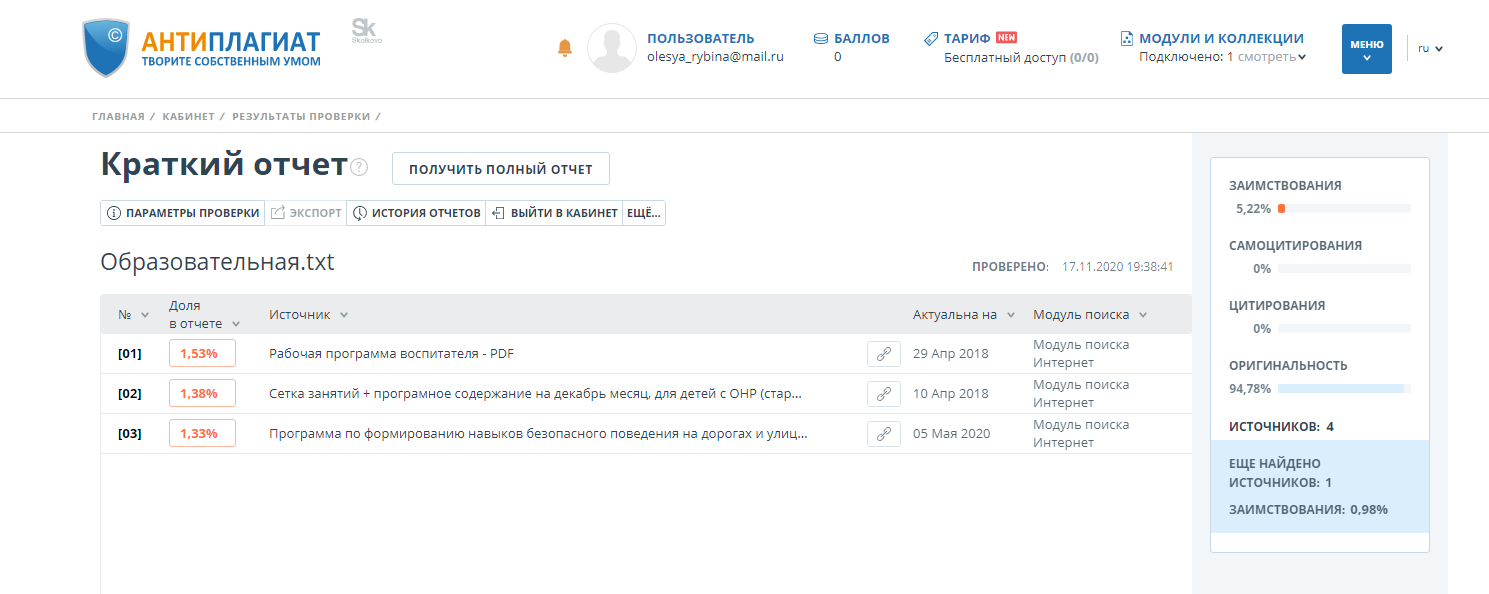 